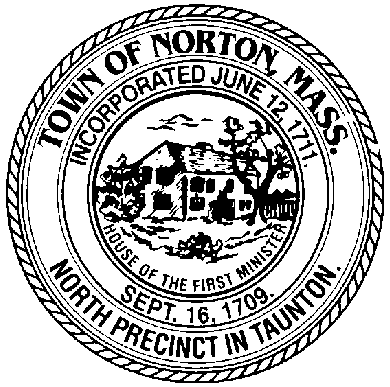 To:  	Board of Registrars            Republican and Democratic Town Committees            Town Clerk’s Office – Please post in accordance with Open Meeting LawFrom:  Lucia B. Longhurst, Town ClerkDate:	  September 6, 2017RE:	  Testing of Voting EquipmentTESTING OF VOTING EQUIPMENTThe test for the ballot tabulating equipment for the Special State Primary Election on Tuesday, September 19, 2017 will be held on Monday, September 11, 2017 beginning at 9:00 AMTesting will be held at the Norton Town Hall, Board of Selectmen’s Meeting Room, 1st floor, 70 East Main Street, Norton, MA 02766.  There has been no change in type of voting equipment used by the Town of Norton since the last election.